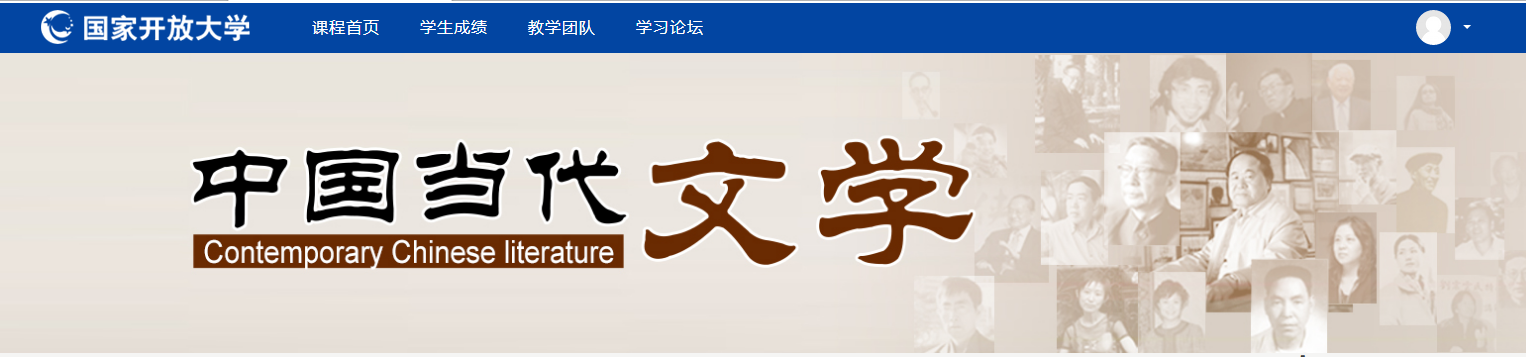 导学方案                                         李卫清一、国开学习网的登陆方法1、打开http://www.ouchn.cn/，点击“学生登录”或进入“榆林电大”微信公众号，选择右下角“学生服务”—“国开平台”。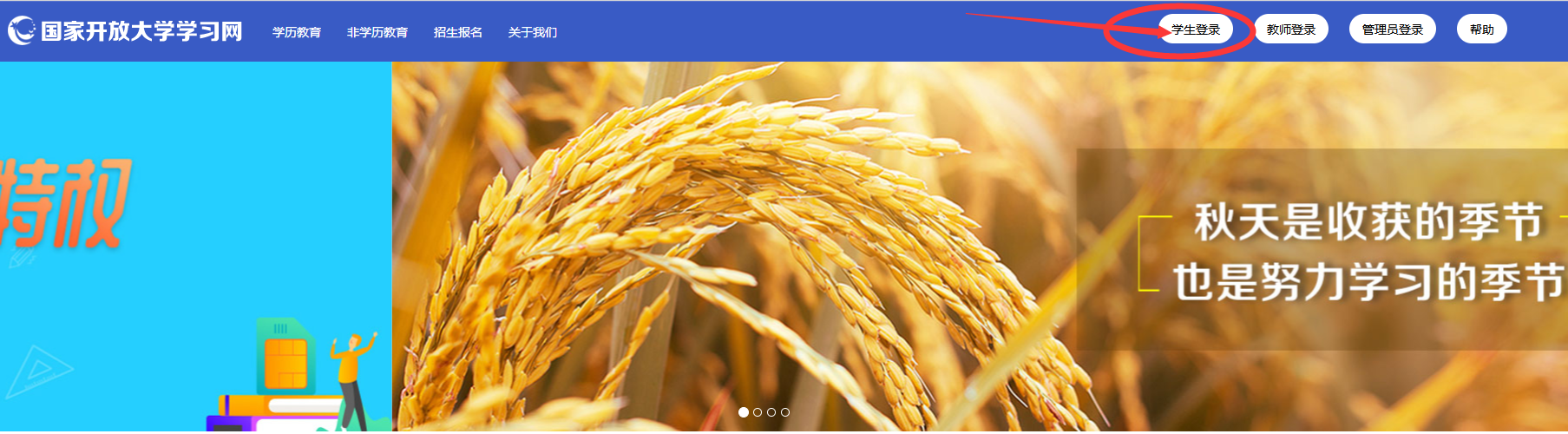 用学号登录，密码是出生年月日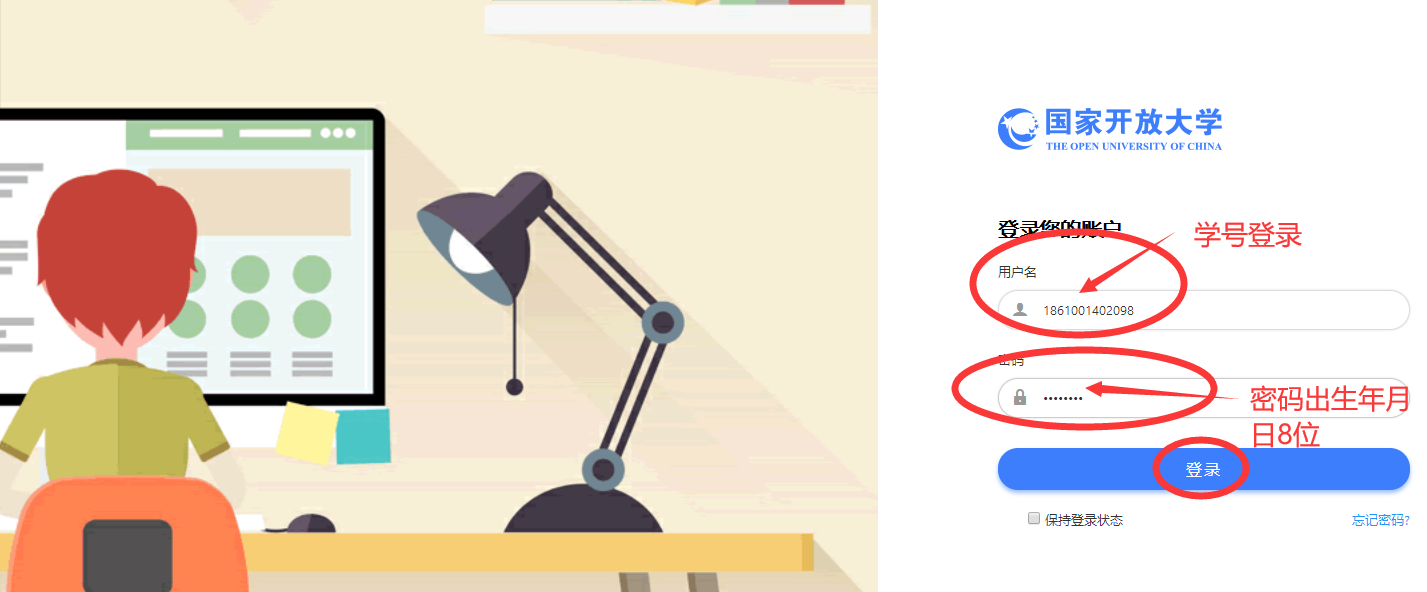 点击“进入中国当代文学”课程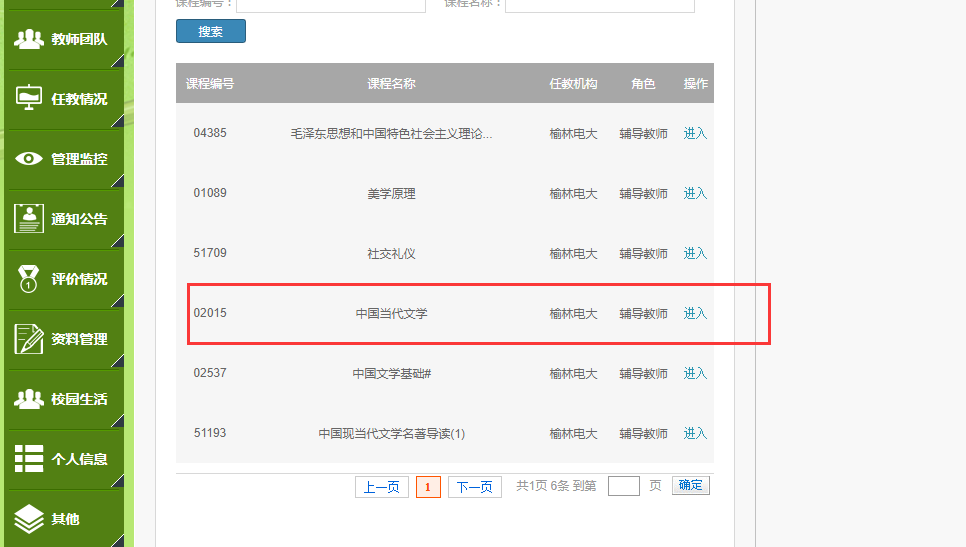 课程学习方法进入课程所有首页，了解教学大纲及学习说明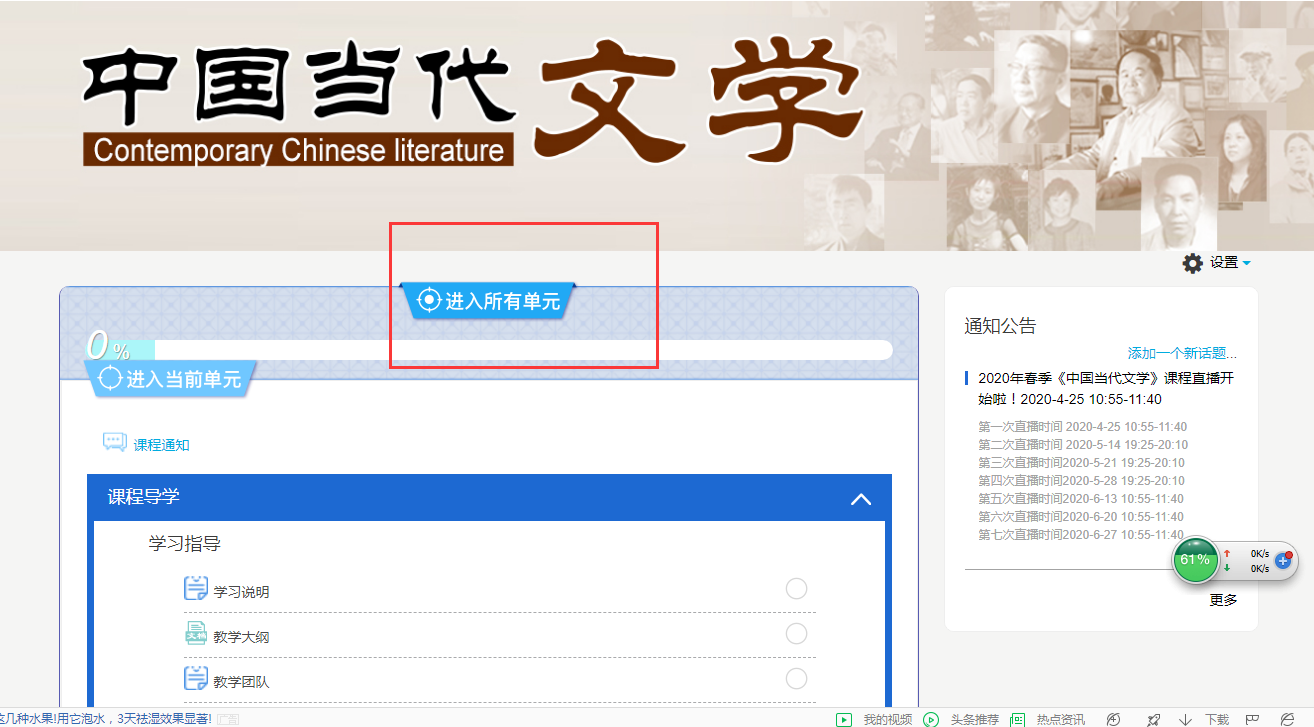 2、开启学习指导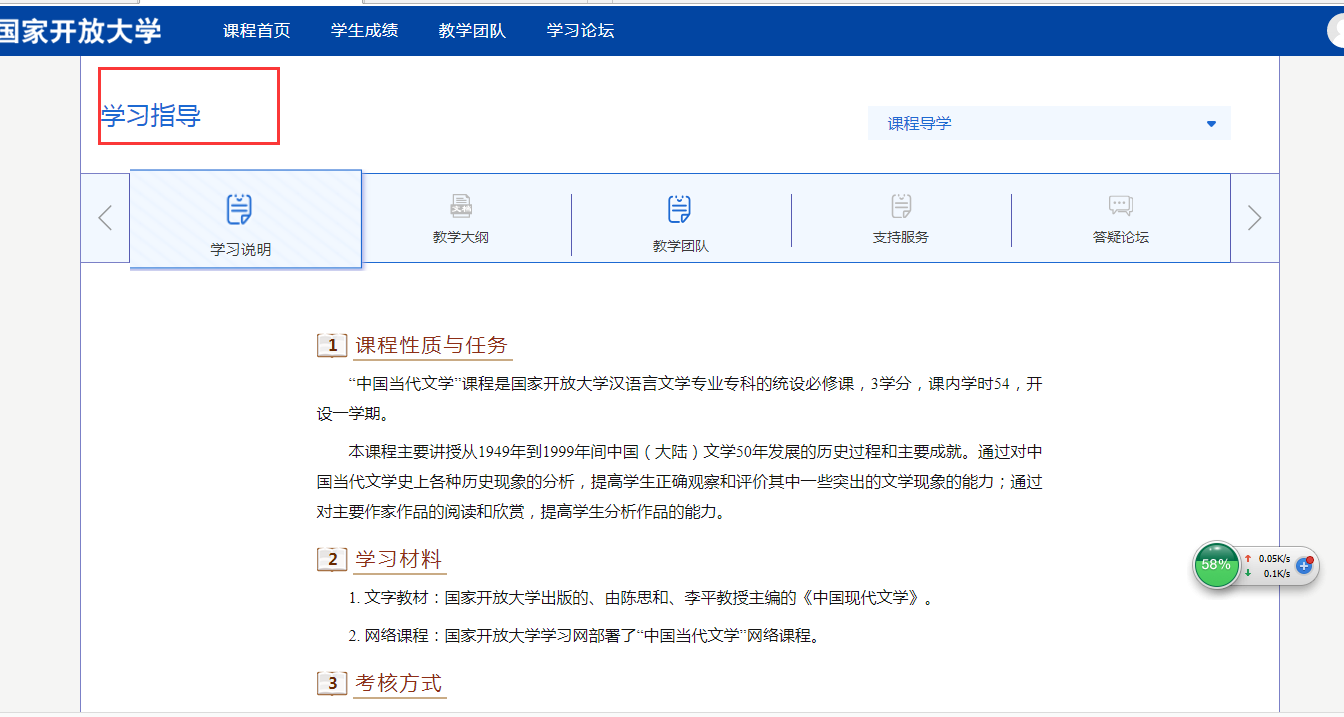 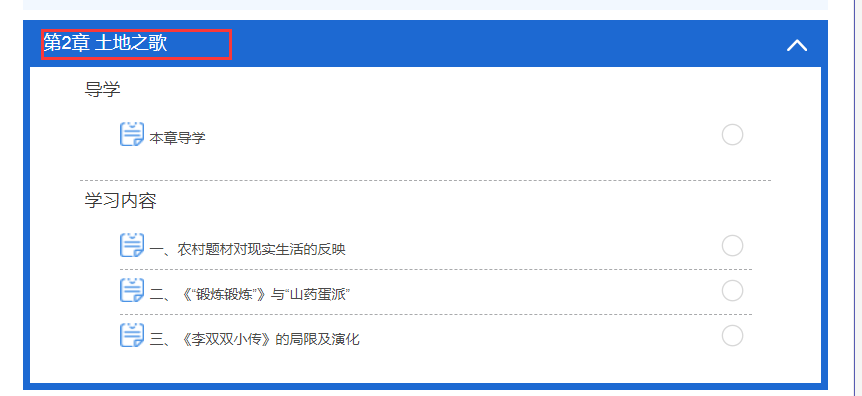 点击所有章节内容点击，进行学习。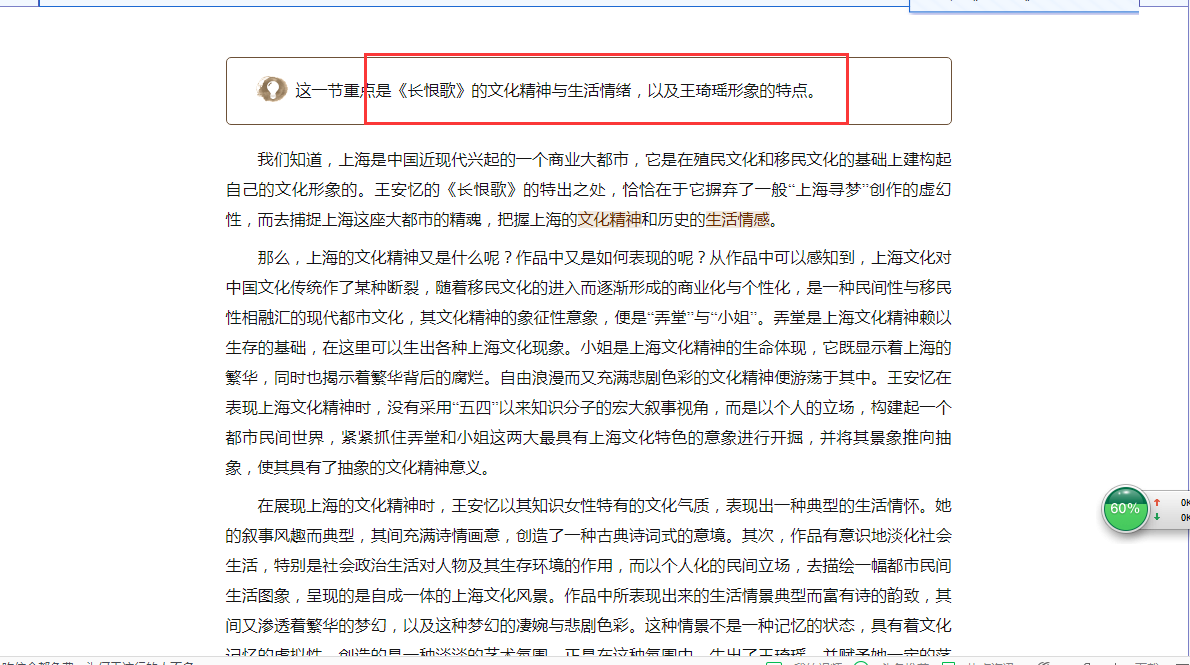 论坛发帖流程点击“答疑论坛”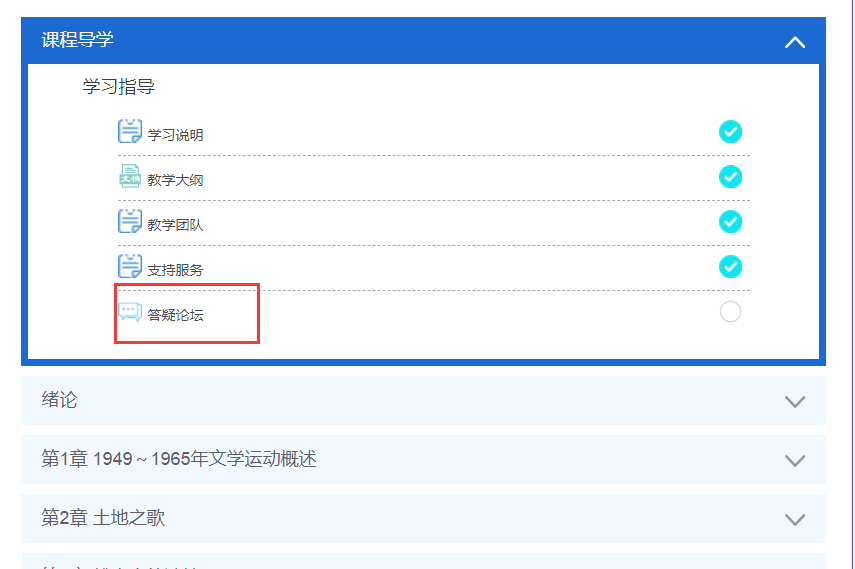 点击“开启一个新话题”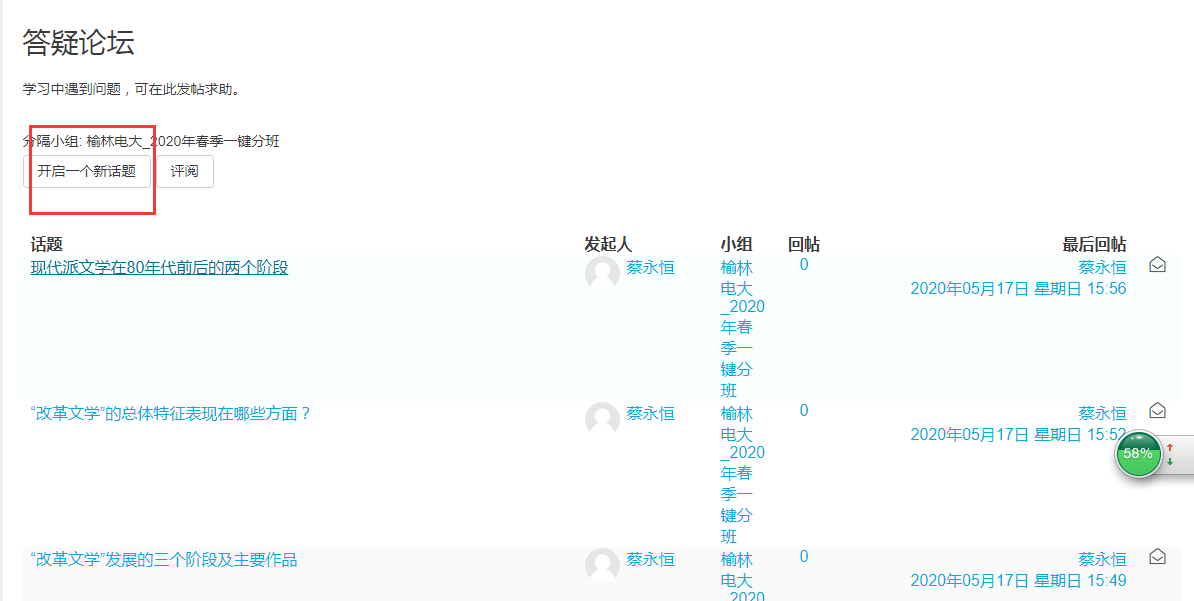 3、在“您的新讨论话题”写上“主题”及“正文”内容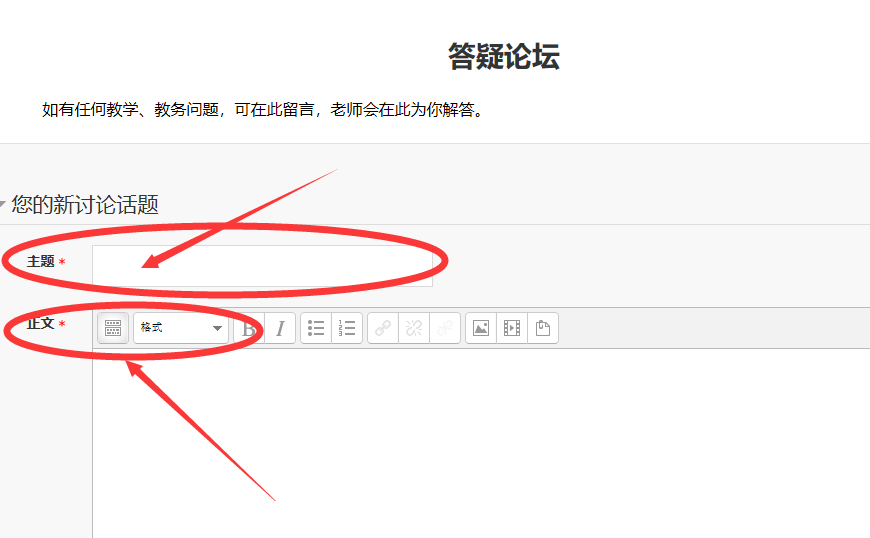 4、点击“发到讨论区上”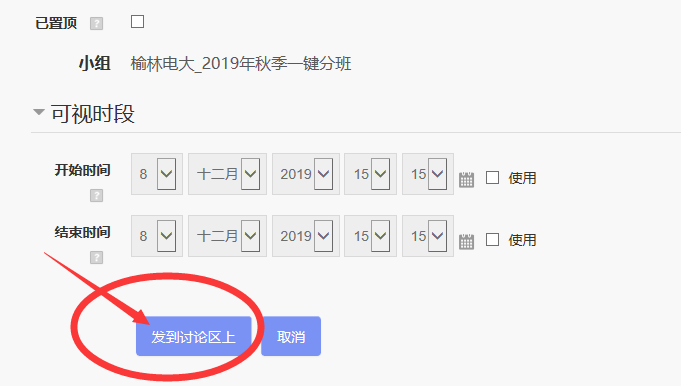 论坛发帖完成论坛回帖流程：打开“答疑论坛”，点击要回复的帖子。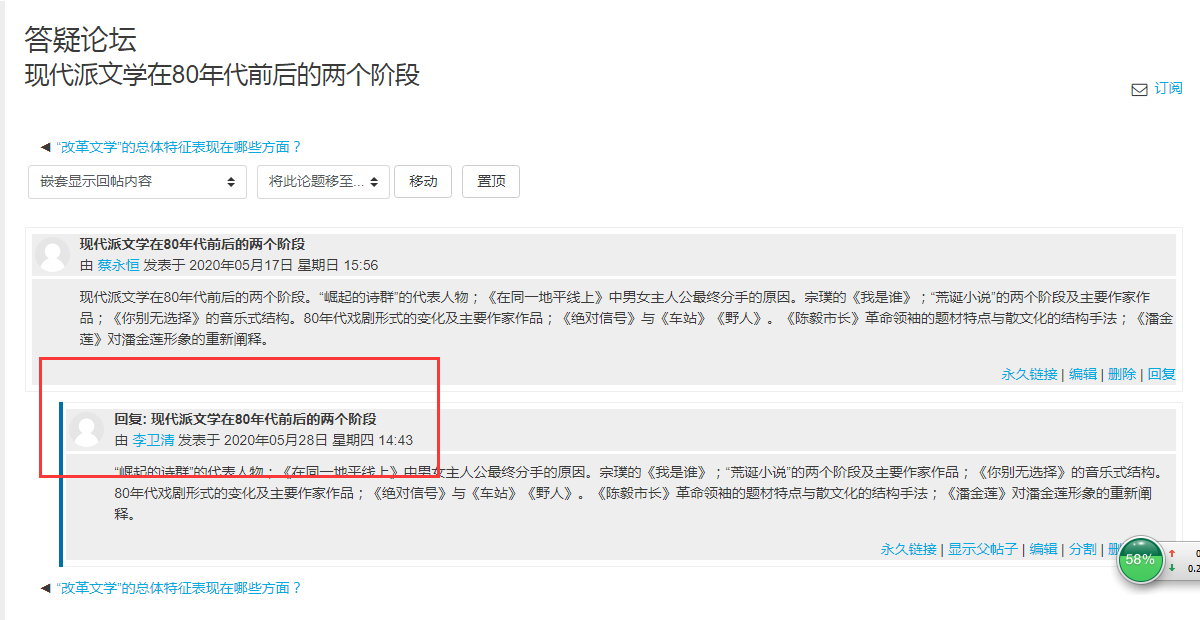 2、点击右下角的“回复”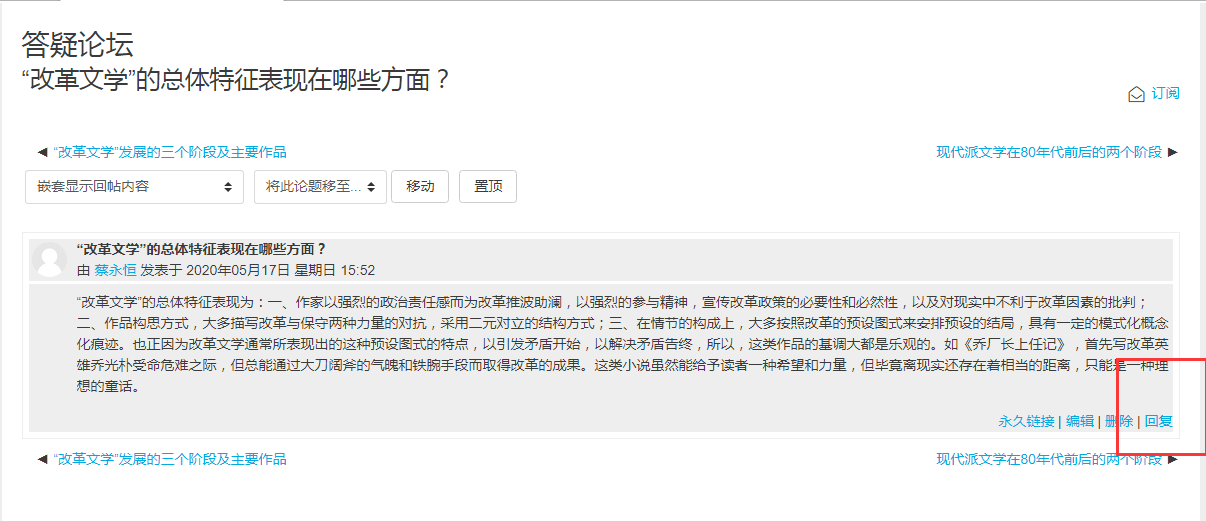 3、在正文栏内写上回复内容，点击“发到讨论区上”。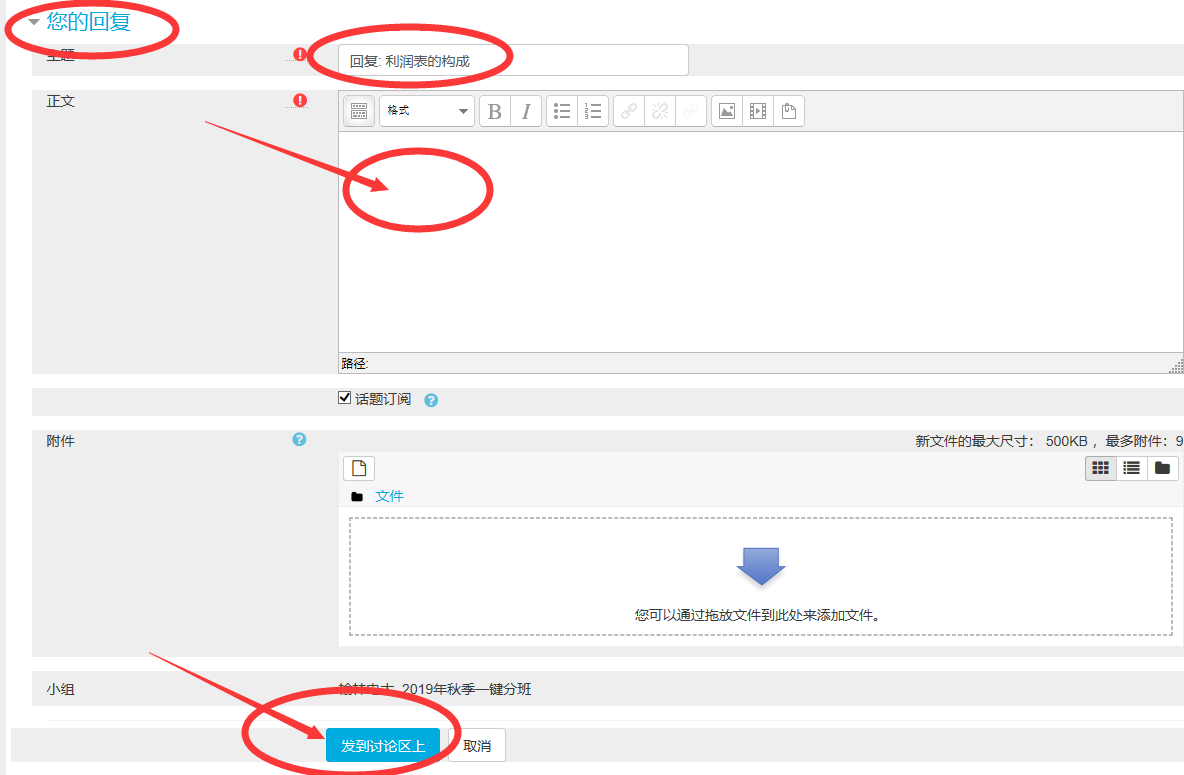 论坛回帖完成四、完成形考任务方法1、点击“形考任务”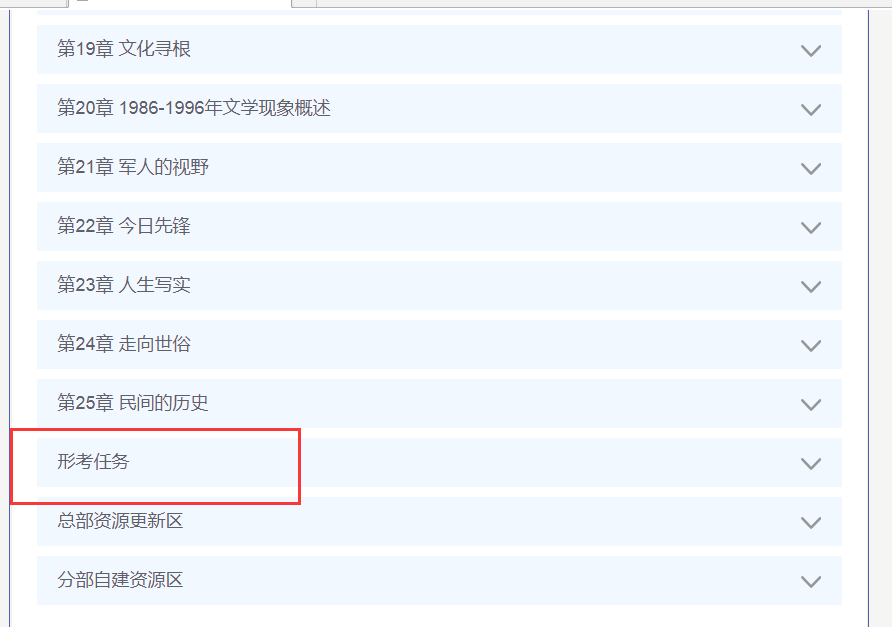 查看形考任务（五次形考任务）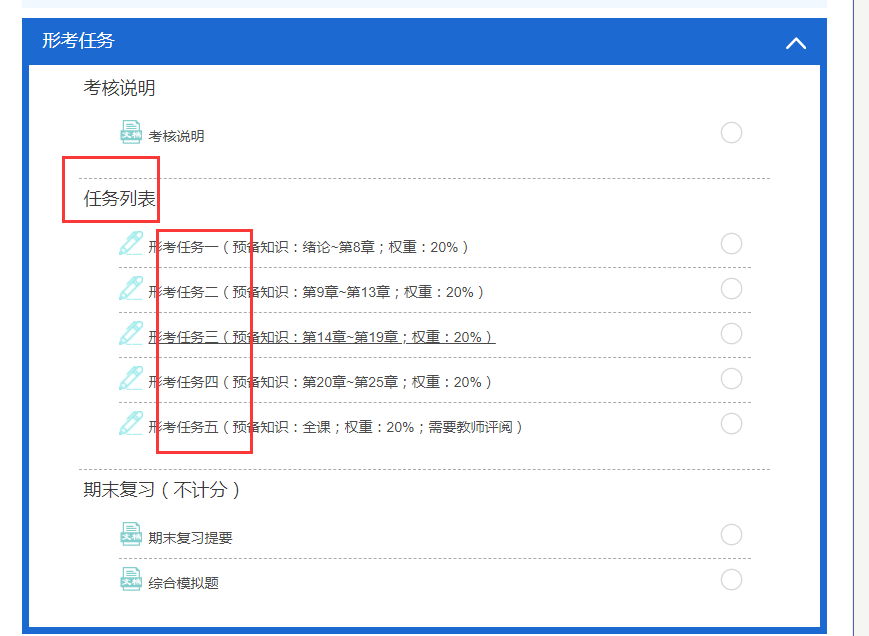 点击“形考任务一”，点击“现在预览测验”，是30个题目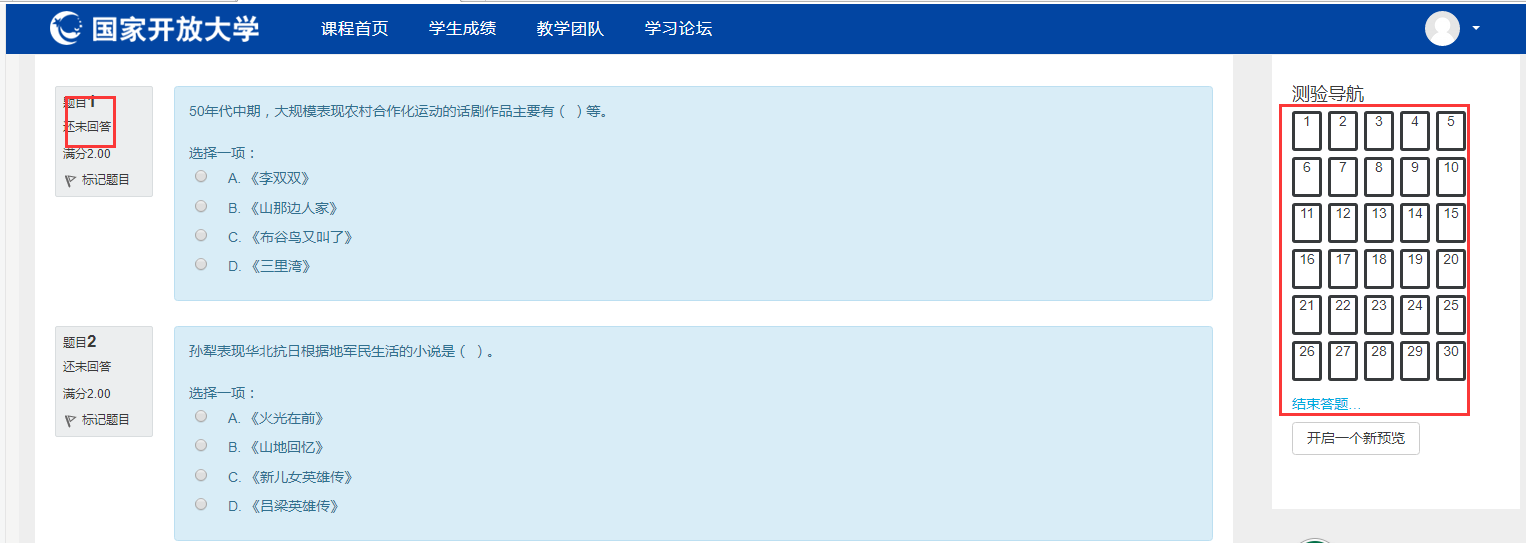 4、答题结束，点击“结束答题”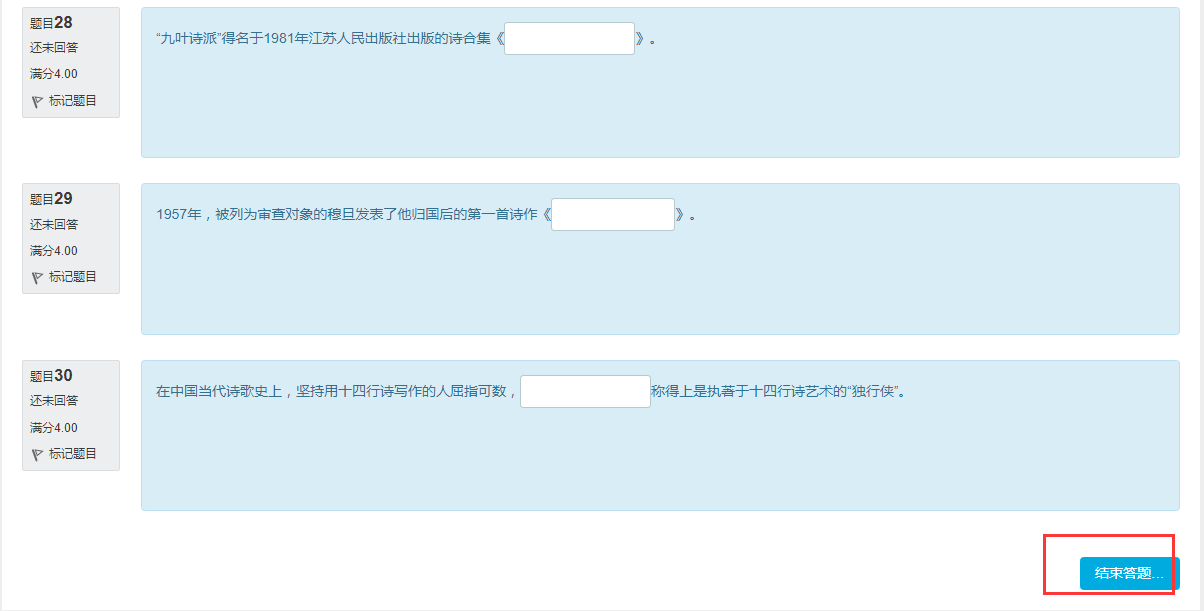 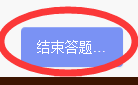 5、点击“提交所有答案并结束”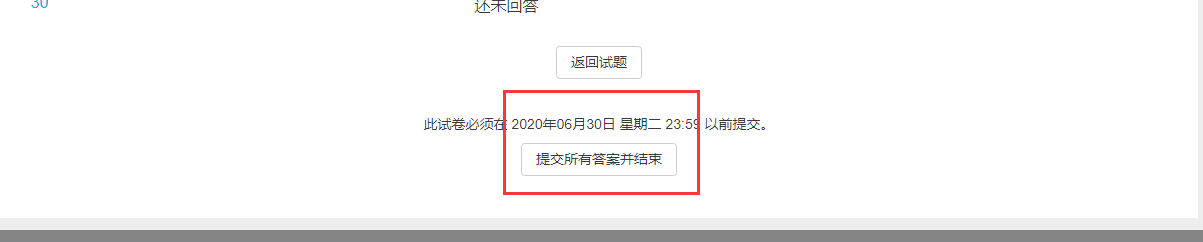 五、本课程考核方式：本课程采用形成性考核和终结性考试（期末考试）相结合方式进行，总成绩100分，及格60分。形成性考核成绩占总成绩的30%，终结性考试（期末考试）成绩各占总成绩的70%：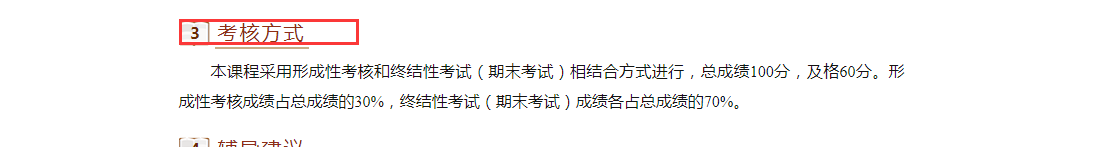 课程教学团队及导学教师联系方式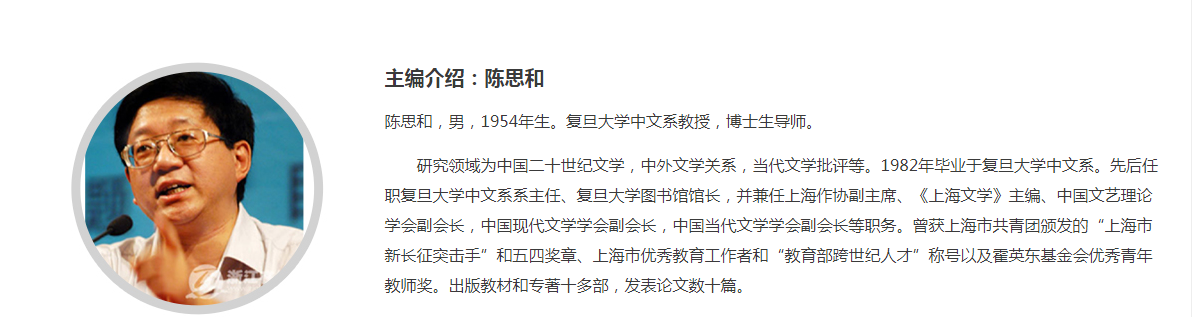 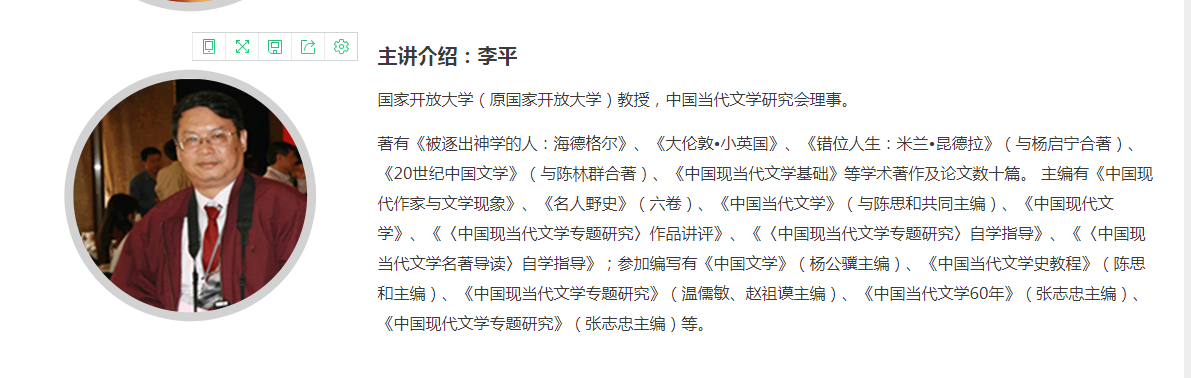 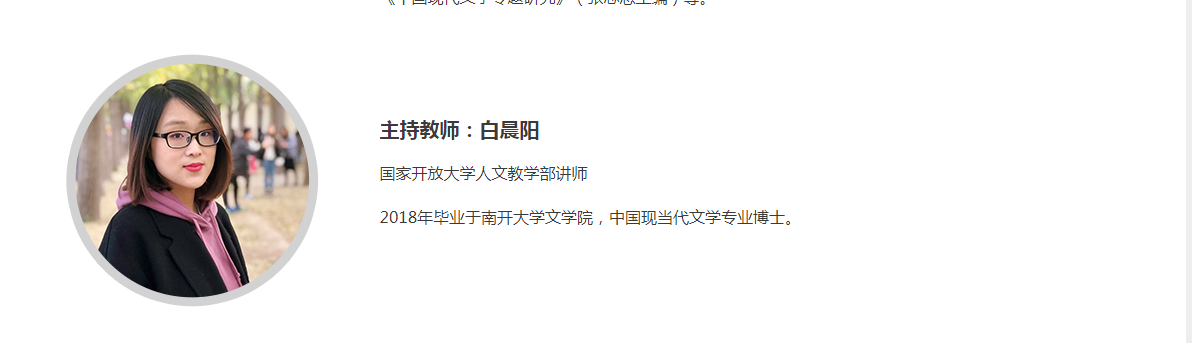         分校导学教师：榆林电大：李卫清，联系电话13891212089，微信同号。QQ121426671，E-mail:121426671@qq.com